   OSNOVNA ŠKOLA VUGROVEC-KAŠINA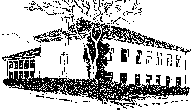 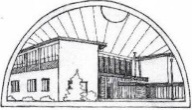 10362 KAŠINA, Ivana Mažuranića 43, p.p.1,  01/2055-035,  01/2056-837, MB: 3324281,                           OIB: 43748649227  E-mail:  ured@os-vugrovec-kasina.skole.hrKašina. 2. rujna 2020.RASPORED NASTAVE OD 8. do 11. RUJNA 2020.MŠ KAŠINAPočetak nastave u 7,45 sati – učenici 1. do 4. razredaPočetak nastave u 13,45 – učenici 5. do 8. razredaPŠ PREKVRŠJEPočetak nastave u 7,45 PŠ PLANINA DONJAPočetak nastave u 7,45 – učenici 1./2. i 3./4. razreda PŠ Planina DonjaPočetak nastave u 12,55 – učenici 4.b i 4.c PŠ Vugrovec DonjiOŠ IVERPočetak nastave u 13,45 – učenici 5. – 8. razreda PŠ VugrovecRaspored zvona u PŠ Prekvršje, PŠ Planina Donja i MŠ KašinaJUTARNJA SMJENAsattrajanjePOPODNEVNA SMJENAsattrajanjeJUTARNJA SMJENA1.7,45 – 8,25POPODNEVNA SMJENA1.13,45 – 14,25JUTARNJA SMJENA2.8,30 – 9,10POPODNEVNA SMJENA2.14,30 – 15,10JUTARNJA SMJENAVELIKI ODMORVELIKI ODMORPOPODNEVNA SMJENAVELIKI ODMORVELIKI ODMORJUTARNJA SMJENA3.9,20 – 10,00POPODNEVNA SMJENA3.15,20 – 16,00JUTARNJA SMJENAVELIKI ODMORVELIKI ODMORPOPODNEVNA SMJENAVELIKI ODMORVELIKI ODMORJUTARNJA SMJENA4.10,10 – 10,50POPODNEVNA SMJENA4.16,10 – 16,50JUTARNJA SMJENA5.10,55 – 11,35POPODNEVNA SMJENA5.16,55 – 17,35JUTARNJA SMJENA6.11,40 – 12,20POPODNEVNA SMJENA6.17,40 – 18,20JUTARNJA SMJENA7.12,25 – 13,05POPODNEVNA SMJENA7.18,25 – 19,05JUTARNJA SMJENAVrijeme za dezinfekciju između turnusaVrijeme za dezinfekciju između turnusaPOPODNEVNA SMJENA